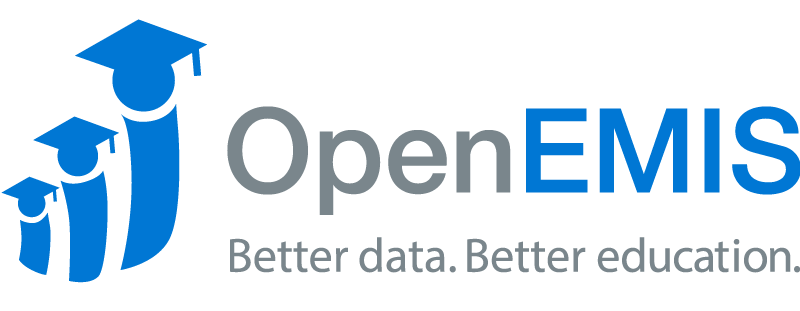 OpenEMIS ProfessionalTraining AgendaOpenEMIS “Client Name”“DD-MMM-YYYY” – “DD-MMM-YYYY”City, CountryOverviewThe OpenEMIS initiative aims to deploy a high quality Education Management Information System (EMIS) designed to collect and report data on schools, students, teachers and staff. The system was conceived by UNESCO to be a royalty free system that can be easily customized to meet the specific needs of member countries.MethodThese guidelines outline the time frame for each session included in the training.  Each training workshop is organized by sessions. Each session begins with a presentation of the key topics included in the session. The presentation session is then generally followed by a step by step hands on lab exercises session to reinforce the concepts learned during the previous session.  This training workshop covers the basic concepts and features of the application. It provides hands on, step by step instructions on how to use the individual modules. The course can be customized to meet specific user requirements and priorities. On successful completion of this training course, the participants will be able to confidentially use the systemPurposeThe purpose of the mission is to build capacity by conducting an OpenEMIS Professional and OpenEMIS Administrator Training course for a total of “NN” days for “Client Name”.Day 1 - OpenEMIS Core InstitutionsStart (09:00)Session 1.0 – Welcome, Introductions and OrientationWelcome, introductions, administration and discussion of the planned sessionsSession 1.1 – Introduction to OpenEMISIntroduction to OpenEMIS Core (login/logout, notices, workbench)Session 1.2 – Lab Session (OpenEMIS Core User Interface)Hands on lab exercisesBreak (10:30 – 11:00)Session 1.3 – Institutions, Reports and DirectoryAdding, updating, deleting and searching for Institutions, running reports and using the directorySession 1.4 – Lab Session (Institutions, Reports and Directory)Hands on lab exercisesLunch (12:30 – 13:30)Session 1.5 – Institution GeneralViewing and updating dashboard, overview, attachments and historySession 1.6 – Lab Session (Institution General)Hands on lab exercisesBreak (15:00 – 15:30)Session 1.7 – Institution AcademicViewing and updating shifts, programmes, classes and subjectsSession 1.8 – Lab Session (Institution Academic)Hands on lab exercisesSession 1.9 – Review, Questions and Closing SessionReview of the days sessions and an opportunity to clarify any issuesFinish (17:00)Day 2 - OpenEMIS Core Students and StaffStart (09:00)Session 2.0 – Opening SessionAdministrative issues, review of previous day and discussion of the planned sessionsSession 2.1 – StudentsAdding, updating, deleting and searching for studentsSession 2.2 – Lab Session (Students)Hands on lab exercisesBreak (10:30 – 11:00)Session 2.3 – Staff and PositionsAdding, updating, deleting and searching for staff and positionsSession 2.4 – Lab Session (Staff)Hands on lab exercisesLunch (12:30 – 13:30)Session 2.5 – Attendance, Behavior and ResultsAdding, updating, deleting student and staff Attendance, Behavior and ResultsSession 2.6 – Lab Session (Attendance, Behavior and Results)Hands on lab exercisesBreak (15:00 – 15:30)Session 2.7 – Finance, Infrastructure and SurveysUpdating institution Finance, Infrastructure and SurveysSession 2.8 – Lab Session (Finance, Infrastructure and Surveys)Hands on lab exercisesSession 2.9 – Closing SessionGroup photo, completion of evaluation forms and presentation of certificatesFinish (17:00)